Приложение № 3к приказу № 01-03/12от 24 января 2024 г.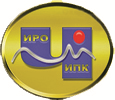 ГОСУДАРСТВЕННОЕ АВТОНОМНОЕ УЧРЕЖДЕНИЕ ДОПОЛНИТЕЛЬНОГО ПРОФЕССИОНАЛЬНОГО ОБРАЗОВАНИЯ ЧУКОТСКОГО АВТОНОМНОГО ОКРУГА «ЧУКОТСКИЙ ИНСТИТУТ РАЗВИТИЯ ОБРАЗОВАНИЯ И ПОВЫШЕНИЯ КВАЛИФИКАЦИИ»(ГАУ ДПО ЧИРОиПК)ДОПОЛНИТЕЛЬНАЯ ПРОФЕССИОНАЛЬНАЯ ПРОГРАММА(программа повышения квалификации)«Организация наставничества в дополнительном образовании»Составитель программы:Леонова Валентина Григорьевна, заместитель директора по вопросам методического сопровождения учреждений образования и культуры ЧАОАнадырь, 2024СОДЕРЖАНИЕРаздел 1. «Характеристика программы»………………………………………………....Стр.3-5Раздел 2. «Содержание программы» …………………………………………………...Стр.5-11Раздел 3. «Формы аттестации и оценочные материалы»…………………………….Стр.11-14Раздел 4. «Организационно-педагогические условия реализации программы»…...Стр.14-18Раздел 1. «Характеристика программы»1.1. Актуальность программы1.1.1. Нормативную правовую основу разработки программы составляют: -  статьи 9, 16 Федерального закона от 27.07.2006 № 149-ФЗ «Об информации, информационных технологиях по защите информации»,- часть 11 статьи 13, часть 2 статьи 16, часть 4, части 6 – 16 статьи 76 Федерального закона от 29 декабря . N 273-ФЗ «Об образовании в Российской Федерации» (Собрание законодательства Российской Федерации, 2012, N 53, ст. 7598; 2013, N 19, ст. 2326; N 23, ст. 2878; N 27, ст. 3462; N 30, ст. 4036; N 48, ст. 6165; 2014, N 6, ст. 562, ст. 566; N 19, ст. 2289; N 22, ст. 2769; N 23, ст. 2930, ст. 2933; N 26, ст. 3388; N 30, ст. 4217, ст. 4257, ст. 4263; 2015, N 1, ст. 42, ст. 53, ст. 72; N 14, ст. 2008; N 18, ст. 2625; N 27, ст. 3951, ст. 3989; N 29, ст. 4339, ст. 4364; N 51, ст. 7241; 2016, N 1, ст. 8, ст. 9, ст. 24, ст. 72, ст. 78; N 10, ст. 1320; N 23, ст. 3289, ст. 3290; N 27, ст. 4160, ст. 4219, ст. 4223, ст. 4238, ст. 4239, ст. 4245, ст. 4246, ст. 4292; 2017, N 18, ст. 2670; N 31, ст. 4765),- Федеральный государственный образовательный стандарт высшего образования по направлению подготовки 44.03.01 Педагогическое образование (уровень бакалавриата), (утверждён приказом Министерства образования и науки Российской Федерации от 04 декабря 2015 г. № 1426),- приказ Министерства образования и науки РФ от 1 июля 2013 г. N 499 «Об утверждении Порядка организации и осуществления образовательной деятельности по дополнительным профессиональным программам» (с изменениями и дополнениями от 15 ноября 2013 г.), - приказ Министерства образования и науки РФ от 15 ноября . N 1244 «О внесении изменений в Порядок организации и осуществления образовательной деятельности по дополнительным профессиональным программам, утвержденный приказом Министерства образования и науки Российской Федерации от 1 июля . N 499» (с изменениями и дополнениями от 14 января 2014 г.), - Постановление Правительства РФ от 11 октября 2023 г. N 1678 «Об утверждении Правил применения организациями, осуществляющими образовательную деятельность, электронного обучения, дистанционных образовательных технологий при реализации образовательных программ».1.1.2. Дополнительная профессиональная программа (программа повышения квалификации) «Организация наставничества в дополнительном образовании» разработана на основе профессиональных стандартов (квалификационных требований):- Федеральный государственный образовательный стандарт высшего образования (Приказ Министерства образования и науки Российской Федерации от 04 декабря 2015 г. № 1426);- Приказ Минтруда России от 22 сентября 2021 г. N 652н Профессиональный стандарт «Педагог дополнительного образования детей и взрослых». Зарегистрировано в Минюсте РФ 17 декабря 2021 г.Регистрационный N 664031.2. Цель программыЦель программы – совершенствование профессиональных компетенций педагогических работников организаций дополнительного образования в области реализации системы наставничества.1.3. Планируемые результаты обученияВ результате освоения программы обучающийся должен усовершенствовать и/или приобрести новые знания и умения для цели развития определенных трудовых функций, трудовых действий (по профстандарту) / должностных обязанностей (по ЕКС).  1.4. Категория обучающихся Руководители (заместители руководителей, руководители структурных подразделений)  образовательных организаций дополнительного образования.2. Педагогические работники образовательных организаций дополнительного образования1.5. Форма обучения: - заочная с применением дистанционных образовательных технологий. 1.6. Режим занятий, срок освоения программы- Режим занятий – 4 часа в день.- Срок освоения программы – 72 часа.Раздел 2. «Содержание программы»2.1. Учебный (тематический) план2.2. Календарный учебный графикКалендарным графиком является расписание учебных занятий, которое составляется и утверждается для каждой учебной группы.2.3. Рабочая программа (содержание)2.3.1. Рабочая программа учебного модуля«Профилактика проявлений экстремизма и терроризма в образовательной среде»Тема 1. Нормативные документы по противодействию распространению деструктивной идеологии и предупреждению экстремистских проявлений в образовательных организациях. (2 часа)Нормативно-правовые основы противодействия экстремизму и терроризму в РФ. Ответственность за совершение правонарушений экстремистской и террористической направленности (виды, особенности, формы ответственности). Государственная политика в сфере профилактики и противодействия экстремизму и терроризму. Тема 2. Профилактика распространения идеологии экстремизма среди обучающихся. (2 часа)Алгоритм выстраивания общей системы профилактической работы. Содержание деятельности, направленной на профилактику распространения идеологии терроризма в образовательной организации. Общие рекомендации по организации профилактических мероприятий. Профилактика экстремизма в поликультурной образовательной среде.2.3.2. Рабочая программа учебного модуля«Обеспечение психологической безопасности образовательной среды»Тема 1. Методологические и теоретические основы психологической безопасности образовательной среды. (1 час)Сущность и содержание понятия психологическая безопасность. Концепция психологической безопасности образовательной среды (И.А. Баева). Сравнительный анализ различных методологических подходов к исследованию образовательной среды (В.А. Ясвин). Понятие комфортной образовательной среды. Тема 2. Угрозы психологической безопасности в образовательной среде и их преодоление. (1 час)Факторы, отрицательно влияющие на обеспечение психологической безопасности в образовательной среде. Технологии создания психологической безопасности образовательной среды школы. Основные методически-организационные условия осуществления предлагаемых психотехнологий. Тема 3. Формирование и поддержание психологической безопасности образовательной среды. (2 часа)Общие положения формирования психологической безопасности образовательной среды. Социально-психологический климат образовательной организации как условие формирования психологической безопасности образовательной среды. Психодиагностические методики по изучению сформированности психологической безопасности образовательной среды. Методика «Психологическая безопасность образовательной среды» (И.А. Баева). Методики для оценки социально-психологического климата в коллективе образовательной организации. Тренинговая программа по формированию и поддержанию социально-психологического климата.2.3.3. Рабочая программа учебного модуля«Профилактика жестокого обращения и насилия над детьми, помощь детям пережившим насилие»1. Виды и формы, признаки и последствия жестокого обращения  и насилия над  детьми. (2 часа)Виды и формы, признаки и последствия жестокого обращения  и насилия над  детьми. Особенности развития и поведения  детей – жертв разных видов насилия. Возможные последствия насилия в семье. Факторы, способствующие увеличению случаев жестокого (пренебрежительного) обращения с детьми. Юридическая ответственность за жестокое обращение и насилие над детьми. 2. Профилактика и выявление случаев жестокого обращения и насилия над детьми. (2 часа)Основные вопросы организации работы по профилактике и выявлению случаев насилия и жестокого обращения над несовершеннолетними. Этапы профилактики жестокого обращения. Психологическое сопровождение ребенка, пережившего насилие. Воспитание без насилия. Что должны знать дети, чтобы защитить себя. Что должны знать взрослые в случае жестокого обращения с детьми.2.3.4. Рабочая программа учебного модуля«Механизмы и технологии организации волонтерской деятельности. Лидерство и командообразование»Тема 1. Психологические аспекты волонтерской деятельности. (1 час)Мотивы волонтерской деятельности. Группы личностных мотивов. Компенсаторные мотивы. Идеалистические мотивы. Мотивы выгоды. Мотивы личностного роста. Мотивы расширения социальных контактов. Психологическая характеристика волонтера. Особенности мировоззрения. Активность личности в формировании собственного мировоззрения. Личностный динамизм. Значимые ценности. Роль эмоций. Психологическая готовность к добровольческой деятельности. Тема 2. Понятие лидерства в волонтерской деятельности. (1 час)Теории лидерства. Лидерство как социальный феномен. Подходы в объяснении явления лидерства. Личностная теория. Теория лидерских качеств. Поведенческая теория. Ситуационная теория. Типы лидерства. Организация команды. Стили лидерства. Основные стили лидерства: директивный,  наставнический, поддерживающий, делегирующий. Основные характеристики лидерства. Типы и стили лидерства. Принципы командообразования. Рекомендации по развитию лидерских качеств.Тема 3. Особенности организации команд и модели распределения ролей в  команде. (1 час)Роли в команде. Определение склонностей человека к тому или иному виду деятельности. Теоретическая модель ролей в команде Р.М. Белбина. Роли, нацеленные на действие. Интеллектуальные роли. Социальные роли.  Командообразование. От группы к команде. Главные отличия команд от рабочих групп. Стадии формирования команды и влиянии этого процесса на продуктивность и уровень мотивации ее членов. Меры и действия, необходимые лидеру для формирования эффективной команды.Тема 4. Организация своей работы среди лидеров других команд. (1 час)Работа с лидерами других команд. Организация своей работы среди лидеров других команд. Правила успешного взаимодействия с лидерами других команд. Лидерство по отношению к себе. Что заряжает энергией. Причины  внутренней мотивации для добровольческой деятельности. Аспекты для развития лидерства внутри себя.2.3.5. Рабочая программа учебного модуля «Организация наставничества в дополнительном образовании»Раздел 1. «Нормативно-правовые основы реализации наставничества в практику образовательного процесса в учреждениях дополнительного образования»  (4 часа)Тема  2.1.1. Актуальные направления развития образования на современном этапе. (лекция 2 часа)Лекция. Ключевые задачи национального проекта «Образование». Наставник в системе дополнительного образования детей сегодня. Постановка персональных целей для каждого обучающегося. Основное содержание наставничества в системе дополнительно образования. Региональные нормативно-правовые документы, регламентирующие реализацию целевой модели наставничества на территории Чукотского автономного округа. Тема  2.1.2. Нормативные документы, определяющие основания для реализации наставничества в учреждении дополнительного образования.  (лекция – 2 часа)Лекция. Стратегия развития воспитания в Российской Федерации до 2025 года. Современные тенденции развития образования. Концепцией развития дополнительного образования детей до 2030 года. Методология  (целевая модель) наставничества. Федеральные проекты «Современная школа», «Молодые профессионалы» и «Успех каждого ребенка», «Учитель будущего». Стратегия развития волонтерского движения в России. Нормативные документы внедрения практики наставничества в образовательной организации. Закрепление практики реализации наставничества в дополнительных общеобразовательных программах.Раздел 2.  «Организационно-методическая деятельность по реализации системы наставничества в дополнительном образовании» (40 часов)Тема  2.2.1. Методический инструментарий введения системы наставничества в практику реализации дополнительных общеобразовательных программ. (лекция – 2 часа, самостоятельная работа – 2 часа)Лекция. Основные определения и понятия. Комплексная поддержка учащихся в вопросах профессионального самоопределения на разных ступенях и формах обучения как одно из требований современной политики в образовании. Значение реализации системы наставничества для обучающихся в системе дополнительного образования в выборе дальнейшей траектории обучения. Самостоятельная работа. Формы наставничества, направленные на решение образовательных проблем обучающихся учреждений дополнительного образования. Вариации ролевых моделей внутри формы «ученик – ученик». Взаимодействие наставника и наставляемого при реализации дополнительных общеобразовательных программ. Оцениваемые результаты реализации системы наставничества для обучающихся учреждений дополнительного образования.Тема   2.2.2. Формы и виды наставничества педагогических работников в образовательных организациях. (лекция – 1 час, самостоятельная работа – 2 часа)Лекция.Формы наставничества педагогических работников. Форма наставничества «педагог–педагог». Модель взаимодействия «опытный педагог – молодой специалист». Самостоятельная работа.Модель взаимодействия «лидер педагогического сообщества – педагог, испытывающий профессиональные затруднения в сфере коммуникации». Модель взаимодействия «педагог-новатор – консервативный педагог». Модель взаимодействия Модель взаимодействия «опытный предметник – неопытный предметник». Форма наставничества «руководитель образовательной организации – педагог». Результаты применения разнообразных форм наставничества. Виды наставничества педагогических работников в образовательной организации.Тема   2.2.3. Алгоритм действий куратора по организации системы наставничества в образовательном учреждении. (самостоятельная работа – 4 часа)Самостоятельная работа. Подготовка условий для запуска Программы наставничества. Обеспечение нормативно-правового сопровождения наставничества. Информационное продвижение наставничества. Формирование и утверждение «дорожной карты» внедрения
целевой модели наставничества в образовательной организации. Формирование реестров наставников и наставляемых в соответствии с выбранными моделями. Определение пар наставник-наставляемый. Организация методического сопровождения системы наставничества. Реализация Программы наставничества. Формирование системы мотивации и стимулирования наставников. Подведение итогов Программы наставничества. Завершение взаимоотношений наставника с наставляемым.Тема   2.2.4. Особенности реализации моделей наставничества в дополнительном образовании. (самостоятельная работа – 3 часа)Самостоятельная работа. Условия реализации программы наставничества. Поддержка обучающегося с особыми образовательными или социальными потребностями.  Помощь в адаптации к новым условиям обучения. Цели, задачи, особенности взаимодействия, результаты, портреты участников.Тема  2.2.5. Разработка Программы наставничества в учреждении дополнительного образования. (самостоятельная работа – 3 часа)Самостоятельная работа. Условия для эффективного наставничества. Постановка задач и путей их достижения. Методическое, информационное и технологическое обеспечение процесса. Подходы в построении Программы наставничества. Принципы проектирования и планирования. Примерная структура программы наставничества. Основные этапы работы при реализации в модели наставничества  «педагог-педагог»Тема   2.2.6. Подбор наставнических пар. Требования к компетенциям наставников в реализации наставничества в форме  «педагог-педагог». (лекция – 2 часа, самостоятельная работа – 2 часа)Лекция. Отбор педагогов, осуществляющих функции наставников. Критерии и показатели отбора наставников, наставляемых, кураторов  образовательной организации. Отбор и обучение наставников. Качества наставника. Диагностический инструментарий для выявления педагога-наставника. Формирование базы данных наставников. Самостоятельная работа. Наставник и наставляемый: подбор, роли и функции. Качества педагога-наставника. Кодекс наставника. Руководящие принципы, качества успешных наставников. Приемы наставничества. Как обучать и мотивировать взрослых людей. Готовность молодого специалиста к работе. Ошибки в реализации модели «педагог». Правила успешного наставничества. Стили наставничества. Преимущества и ограничения стилей наставничества. Формулировка цели наставничества. Критерии постановки цели. Как направлять подопечного в процессе обучения. Обратная связь как инструмент развития.Тема  2.2.7. Форма наставничества «ученик-ученик». (самостоятельная работа – 2 часа)Самостоятельная работа. Актуальность, задачи, алгоритм реализации наставничества в форме «ученик-ученик». Портрет обучающегося-наставника. Средства привлечения и мотивации обучающихся в наставническую деятельность.Тема  2.2.8. Роль педагога-наставника в формировании креативности у детей с ОВЗ для социализации в условиях инклюзии. (самостоятельная работа – 2 часа)Самостоятельная работа. Значение инклюзивного образования и социализации детей с ОВЗ. Инклюзивная среда в ОО. Роль педагогов-наставников, работающих в системе дополнительного образования с особенными детьми. Особенности работы с детьми с ОВЗ. Общие принципы и правила коррекционной работы.Тема 2.2.9. Формы и содержание работы с молодым специалистом в дополнительном образовании. (самостоятельная работа – 4 часа)Самостоятельная работа. Актуальность методического сопровождения молодого педагога. Школа молодого педагога как одна из форм планомерной и системной работы с молодыми кадрами. Цели и задачи деятельности Школы молодого педагога в ОО. Педагогические принципы ШМП. Взаимопосещение учебных занятий. Конкурсы педагогического мастерства. Транслирование опыта. Деятельность методических объединений. Функции наставника в ШМП.  Тема 2.2.10. Реализация программы наставничества в ДЮСШ.  (самостоятельная работа – 3 часа)Самостоятельная работа. Цели, задачи реализации Программы наставничества в ДЮСШ. Ожидаемые результаты. Направления наставничества в спортивной школе. Целевые группы. Формы наставничества. Формы взаимодействия. Кадровая система реализации программы наставничества. Этапы реализации программы наставничества. Формирование базы наставляемых. Формирование базы наставников. Обучение наставников. Завершение программы. Итоги работы. Мониторинг и оценка результатов реализации программы наставничества. Рекомендации по индивидуальной работе с наставнической парой/группой.Тема   2.2.11. Наставничество как инструмент сопровождения в детско-юношеском спорте. (самостоятельная работа – 2 часа)Р Самостоятельная работа. оль личностно-психологического фактора в процессе отбора и подготовки юных подрастающих спортсменов. Создание эффективной системы подготовки юных спортсменов. Процесс оценки психологической устойчивости. процесс отбора юных спортсменов в футбольные школы. Стадии спортивного отбора. Персонализированный подход в тренировочном процессе. Портрет спортивного наставника. Перспективы спортивного наставничества.Тема  2.2.12. Наставничество в работе с одарённой и талантливой молодёжью в Домах детского творчества и Детских школах искусств. (самостоятельная работа – 4 часа)Самостоятельная работа. Функции наставника в работе с одарённой молодёжью. Критерии  отбора наставника. Практика наставничества в Детской школе искусств. Индивидуализация обучения. Создание персонализированной траектории развития. Планируемые результаты реализации программ наставничества в работе с одаренными и талантливыми детьми и молодежью. Этапы реализации программы. Мероприятия. Результат.Тема 2.2.13. Опыт реализации Целевой модели наставничества в дополнительном образовании. (самостоятельная работа – 2 часа)Самостоятельная работа. Ознакомление с опытом реализации программ наставничества в учреждениях дополнительного образования. Выявление эффективных практик.  Обмен опытом.Раздел 3. Технологии профессионального сопровождения педагогов  в ОО (12 часов)Тема 2.3.1. Интерактивные технологии профессионального  развития педагогов. (самостоятельная работа – 2 часа)Самостоятельная работа. Новые технологии методической работы с начинающими педагогами. Формы и приемы обучения молодых педагогов. Интерактивные  технологии. Цели интерактивных методов. Портфель развития молодого специалиста. Кейс-метод.Тема  2.3.2. Техника коучинга в практике наставничества. (самостоятельная работа – 2 часа)Самостоятельная работа. Понятие коучинга. Коучинг: партнёрство и сотрудничество. Методический коучинг. Стадии методического коучинга. Развитие рефлексии молодого учителя.  Рефлексия в наставническом сопровождении учителя. Методы рефлексии.Тема 2.3.3. Совершенствование профессиональных компетенций педагога посредством проблемно-деловой игры.  (самостоятельная работа – 2 часа)Самостоятельная работа. Новые технологии методической работы с начинающими педагогами. Формы и приемы обучения молодых педагогов. Интерактивные  технологии. Цели интерактивных методов. Портфель развития молодого специалиста. Тема  2.3.4. Мастер-класс в организации работы с молодым педагогом.  (самостоятельная работа – 2 часа)Самостоятельная работа. Мастер-класс в практике наставничества дошкольной образовательной организации. Мастер-класс в практике наставничества начальной школы. Мастер-класс как форма передачи опыта  в работе с одаренными детьми.Тема  2.3.5. Особенности использования тимбилдинга как средства организации наставнической деятельности в ОО.  (самостоятельная работа – 2 часа)Самостоятельная работа. Проблемно-деловая игра как творческий процесс. Этапы, цели, задачи, содержание, подготовки.Тема 2.3.6. Кейс-метод в работе с молодыми педагогами.  (самостоятельная работа – 2 часа)Самостоятельная работа. Что такое кейс-метод. Кейс-практикум: взаимодействие через сотрудничество и сотворчество. Шаги в решении кейсов. Составление кейсов. Структура классического кейса.Раздел 3. «Формы аттестации и оценочные материалы»3.1. Входной контроль (диагностика)Входная диагностика проводится для определения уровня владения обучающимися профессиональными компетенциями (умениями и знаниями) совершенствование/освоение которых является целью программы.Форма: ТестированиеОписание, требования к выполнению:Входная диагностика состоит из 10 вопросов с выбором правильного ответа. Каждый правильный ответ оценивается в 1 балл. Максимальное количество баллов: 10 баллов.Критерии оценивания: 60 % правильных ответов – достаточные базовые знания в области наставнической деятельности, слушатель готов к обучению по данной программе повышения квалификации. Менее 60 % - недостаточные базовые знания в области наставнической деятельности, в этом случае рекомендована индивидуальная траектория освоения программы, включающая дополнительные задания для ликвидации дефицитов в области базовых знаний. Примеры заданий:1. К документам, регламентирующим деятельность наставничества в образовательной организации, относятся:Федеральный закон от 29.12.2012 № 273-ФЗ «Об образовании в Российской Федерации»Приказ Департамента и науки Чукотского АО № 02-21 266 от 23.06.2020 «О реализации целевой модели наставничества на территории Чукотского автономного округа»Локальные акты образовательной организации2. Педагогическое наставничество над молодыми педагогами способствуетзакреплению педагогических кадроввнедрению модели аттестацииактивизации  научных исследований  3. К функциям образовательных  организаций, осуществляющих внедрение региональной целевой модели наставничества относятся:Контроль реализации мероприятий по внедрению целевой модели наставничества на муниципальном уровне.Разработка дорожной карты целевой модели наставничества Координация внедрения  целевой модели наставничества на уровне региона.Количество попыток: 1.3.2. Промежуточный контроль3.2.1. «Основы государственной политики в области образования и воспитания»Форма: ТестированиеОписание, требования к выполнению:Тест состоит из 10 вопросов с выбором правильного ответа. Верный ответ оценивается в 1 балл.Критерии оценивания:Тест считается выполненным успешно при оценке 6 баллов и выше (60% выполненных заданий и выше).Примеры заданий:Задания с выбором ответ.1. Отметьте, что не относится к понятию террористическая деятельность:а) подстрекательство к террористическому акту;б) пропаганда идей терроризма, распространение материалов или информации, призывающих к осуществлению террористической деятельности либо обосновывающих или оправдывающих необходимость осуществления такой деятельности;в) информационное или иное пособничество в планировании, подготовке или реализации террористического акта;г) выявление, предупреждение, пресечение, раскрытие и расследование террористического акта (борьба с терроризмом).2. Отметьте, какую функцию выполняет технология создания психологической безопасности образовательной среды школы, содействуя полноценному развитию личности всех участников учебно-воспитательного процесса:а) психологическая профилактика;б) психологическое консультирование;в) психологическая поддержка;г) психологическая реабилитация;д) социально-психологическое обучение.3. Основными принципами организации профилактики и преодоления жестокого обращения с детьми являются:а) принцип гуманизма, доверия и доверительности;б) принцип открытости, гласности;в) принцип системности;г) принцип превентивности;д) принцип активизации собственных сил человека.4. Какие из приведённых черт являются неотъемлемыми для лидерства:а) амбициозность, самопозиционирование, умение делегировать;б) риск, предельные нагрузки и личная ответственность;в) страх, равнодушие, алчность;Количество попыток: не ограничено.3.2.2. «Профессиональный блок»3.3. Итоговая аттестацияФорма: итоговая контрольная работаОписание, требования к выполнению: итоговая контрольная работа содержит 15 заданий. Задания разделены на две части. Часть I содержит тестовые вопросы (1-13), II часть – вопросы, касающиеся практической деятельности педагога (14-15). Критерии оценивания:Каждый ответ I  части итоговой контрольной работы оценивается от 0 до 6 баллов.Каждый ответ II  части итоговой контрольной работы оценивается от 0 до 11 балловМаксимальное количество баллов - 100.Шкала, предусматривающая осуществление перевода в соответствии с % выполнения итоговой аттестационной работы:Высокий уровень подтверждает выполнение итоговой аттестационной работы в полном соответствии с общими требованиями к содержанию и оформлению итоговой аттестационной работы и критериями её оценивания.Средний и низкий уровни подтверждают выполнение итоговой аттестационной работы в неполном (частичном) соответствии с общими требованиями к содержанию и оформлению итоговой аттестационной работы и критериями её оценивания.Итоговая аттестационная работа считается невыполненной, если процент её выполнения составляет менее 45 %.Раздел 4. «Организационно-педагогические условия реализации программы»4.1. Учебно-методическое обеспечение и информационное обеспечение программы4.1.1. Нормативные, распорядительные и иные документы обеспечивающие программы:1. Конституция РФ. // Консультант Плюс: сайт. URL: https://www.consultant.ru/document/cons_doc_LAW_28399/ (дата обращения: 09.01.2024). Режим доступа: для зарегистрир. пользователей.2. Федеральный закон «Об образовании в Российской Федерации» № 273 от 21.12.2012 г. // Консультант Плюс: сайт. URL: https://www.consultant.ru/document/cons_doc_LAW_140174/ (дата обращения: 09.01.2024). Режим доступа: для зарегистрир. пользователей.3. Федеральный закон от 6 марта 2006 г. № 35-ФЗ «О противодействии терроризму» (в редакции Федерального закона от 31 декабря 2014 г. № 505-ФЗ)  Гарант.ру: информационно-правовой портал. URL:  https://base.garant.ru/12145408/  (дата обращения: 12.01.2024). Режим доступа: для зарегистрир. пользователей.4. Федеральный закон от 25 июля 2002 г. № 114-ФЗ «О противодействии экстремистской деятельности» (в редакции Федерального закона от 21 июля 2014 г. № 236) Гарант.ру: информационно-правовой портал. URL:  https://base.garant.ru/12127578/  (дата обращения: 12.01.2024). Режим доступа: для зарегистрир. пользователей.5. Указ Президента Российской Федерации от 15 февраля 2006 г. № 116 «О мерах по противодействию терроризму» (в редакции Указа Президента Российской Федерации от 27 июня 2014 г. № 479)  Гарант.ру: информационно-правовой портал. URL:  https://base.garant.ru/12145028/ (дата обращения: 12.01.2024). Режим доступа: для зарегистрир. пользователей.6. Стратегия противодействия экстремизму в Российской Федерации до 2025 года (утверждена Президентом РФ 28.11.2014 г., Пр-2753)   Гарант.ру: информационно-правовой портал. URL: https://www.garant.ru/hotlaw/federal/1377152/  (дата обращения: 12.01.2024). Режим доступа: для зарегистрир. пользователей.7. Федеральный закон от 24 июля 1998 г. № 124-ФЗ «Об основных гарантиях прав ребенка в Российской Федерации» (ред. от 5 апреля 2021 г.) // Консультант Плюс: сайт. URL: https://www.consultant.ru/document/cons_doc_LAW_19558/ (дата обращения: 12.01.2024). Режим доступа: для зарегистрир. пользователей.8. «Кодекс Российской Федерации об административных правонарушениях» от 30.12.2001 N 195- ФЗ (ред. от 30.04.2021). // Консультант Плюс: сайт. URL: https://www.consultant.ru/document/cons_doc_LAW_34661/ (дата обращения: 10.01.2024). Режим доступа: для зарегистрир. пользователей.9. Федеральный закон от 29.12.2010 № 436-ФЗ (с изменениями и дополнениями от 29 декабря 2022 г.) «О защите детей от информации, причиняющей вред их здоровью и развитию». // Консультант Плюс: сайт. URL: https://www.consultant.ru/document/cons_doc_LAW_108808/ (дата обращения: 10.01.2024). Режим доступа: для зарегистрир. пользователей.10. Федеральный закон «О безопасности» от 28 декабря 2010г. №390-ФЗ (последняя редакция). // Гарант.ру: информационно-правовой портал. URL:  https://base.garant.ru/12181538/ (дата обращения: 12.01.2024). Режим доступа: для зарегистрир. пользователей.11. Федеральный закон от 28 июня 1995 г. N 98-ФЗ "О государственной поддержке молодежных и детских общественных объединений" (с изменениями и дополнениями). // Гарант.ру: информационно-правовой портал. URL: https://base.garant.ru/103544/ (дата обращения: 12.01.2024). Режим доступа: для зарегистрир. пользователей.12. Конвенция о правах ребенка, одобренная Генеральной Ассамблеей ООН 20.11.1989 г.// Консультант Плюс: сайт. URL: https://pravo.detmobib.ru/pravo/docs/convention.pdf (дата обращения 15.01.2024). Режим доступа: для зарегистрир. пользователей.13. Стратегия развития воспитания в Российской Федерации на период до 2025 года, утвержденная распоряжением Правительства РФ от 29 мая 2015 г. №996-р. //  Правительство России: сайт. URL: http://government.ru/docs/18312/  (дата обращения 12.01.2024). Режим доступа: для зарегистрир. пользователей.14. Письмо Министерства образования и науки РФ от 12 мая 2011 г. N 03-296
«Об организации внеурочной деятельности при введении федерального государственного образовательного стандарта общего образования». // Гарант.ру: информационно-правовой портал. URL: https://www.garant.ru/products/ipo/prime/doc/55071318/#review (дата обращения 12.01.2024). Режим доступа: для зарегистрир. пользователей.15. Паспорт национального проекта «Образование», утвержденный президиумом Совета при Президенте Российской Федерации по стратегическому развитию и национальным проектам (протокол от 24 декабря 2018 г. № 16) //Гарант.ру: информационно-правовой портал. URL:  https://internet.garant.ru/#/document/72192486/paragraph/ (дата обращения 12.01.2024).   Режим доступа: для зарегистрир. пользователей.16. Распоряжение Министерства просвещения Российской Федерации от 25 декабря 2019 г. № Р-145«Об утверждении методологии (целевой модели) наставничества обучающихся для организаций, осуществляющих образовательную деятельность по общеобразовательным, дополнительным общеобразовательным и программам среднего профессионального образования, в том числе с применением лучших практик обмена опытом между обучающимися». Гарант.ру: информационно-правовой портал. URL:   https://internet.garant.ru/#/document/73473531/paragraph/      (дата обращения 12.01.2024). Режим доступа: для зарегистрир. пользователей.17. Распоряжение Правительства РФ от 31.03.2022 № 678-р (ред. от 15.05.2023) «Об утверждении Концепции развития дополнительного образования детей и признании утратившим силу Распоряжения Правительства РФ от 04.09.2014 № 1726-р» (с изменениями и дополнениями. Гарант.ру: информационно-правовой портал. URL:  https://internet.garant.ru/#/document/72192486/paragraph/ (дата обращения 12.01.2024). Режим доступа: для зарегистрир. пользователей.18. Распоряжение Правительства Российской Федерации от 31.12.2019 № 3273-р «Об утверждении основных принципов национальной системы профессионального роста педагогических работников Российской Федерации, включая национальную систему учительского роста» (с изменениями и дополнениями) Гарант.ру: информационно-правовой портал. URL:       https://internet.garant.ru/#/document/73384005/paragraph/  (дата обращения 12.01.2024).  Режим доступа: для зарегистрир. пользователей.19. Приказ Министерства просвещения Российской Федерации от 27 июля 2022 г. N 629 «Об утверждении Порядка организации и осуществления образовательной деятельности по дополнительным общеобразовательным программам. Гарант.ру: информационно-правовой портал. URL:  https://internet.garant.ru/#/document/405345425/paragraph/ (дата обращения 12.01.2024). Режим доступа: для зарегистрир. пользователей.20. Приказ Минтруда России от 22 сентября 2021 г. N 652н Профессиональный стандарт «Педагог дополнительного образования детей и взрослых». Гарант.ру: информационно-правовой портал. URL:     https://internet.garant.ru/#/document/403246796/paragraph/ (дата обращения 12.01.2024). Режим доступа: для зарегистрир. пользователей.4.1.2. Основная литература1. Баева И.А., Лактионова Е.Б., Гаязова Л.А., Кондакова И.В. Модель психологической безопасности подростка в образовательной среде // Известия Российского государственного педагогического университета им. А. И. Герцена 2019. № 94. С. 7-15. 2. Формирование и поддержание психологической безопасности образовательной среды: учебно-методическое пособие / под ред. О. А. Ульяниной. – М.: МГППУ, 2022. – 180 с. 3. Обеспечение психологической безопасности в детско-подростковой среде. Методические рекомендации для педагогов общеобразовательных организаций / Авт.-сост.: Артамонова Е.Г., Ефимова О.И., Калинина Н.В., Салахова В.Б. — М.: Группа МДВ, 2021. — 44 с.4. Алексеева И.А., Новосельский И.Г. Жестокое обращение с ребенком. Причины. Последствия. Помощь. 4-е изд., перераб. и доп. – М.: Национальный фонд защиты детей от жестокого обращения, 2020 – 470 с. 5. Горская О.Ф. Технологии работы оказания помощи детям, пережившим жестокое обращение. Методические рекомендации для педагогов-психологов, социальных педагогов и специалистов органов системы профилактики безнадзорности и правонарушений несовершеннолетних. – Липецк: Г(О)БУ  Центр «СемьЯ», 2021 – 28 с. 6. Киселева А.В., Шахурдина З.С. и др. Организация работы по профилактике и выявлению случаев насилия и жестокого обращения над несовершеннолетними. Методическое пособие. – Якутск: Дом печати, 2022 – 53 с.7. Рогожникова Р.А., Курочкин Е.А., Габбасов Н.Н. Воспитание у подростков социальности как гуманного отношения к человеку // Народное образование. – №1. – 2019. – Стр. 162-167.8. Мирная, Р. Р. Наставничество в работе с одарённой и талантливой молодёжью в системе образования / Р. Р. Мирная. — Текст : непосредственный // Образование: прошлое, настоящее и будущее : материалы VII Междунар. науч. конф. (г. Краснодар, ноябрь 2019 г.). — Краснодар: Новация, 2019. — С. 1-3. — URL: https://moluch.ru/conf/ped/archive/347/15406/ (дата обращения: 23.01.2024).9. Наставничество для профессионалов будущего: Сборник материалов участников I Всероссийской научно-практической конференции. – Томск: ООО «Интегральный переплет», 2020. — 200 с.  4.1.3 Дополнительная литература4.1.4 Электронные обучающие материалы Интернет-ресурсы1. Национальный антитеррористический комитет: официальный сайт. URL: http://nac.gov.ru/ (дата обращения: 12.01.2024).2. Национальный центр информационного противодействия терроризму и экстремизму в образовательной среде и сети Интернет: официальный сайт. URL: http://нцпти.рф/ (дата обращения: 12.01.2024).3. «Центр защиты прав и интересов детей»: офиц. сайт. - URL: https://fcprc.ru/metodicheskie-razrabotki (дата обращения: 09.01.2024).4. Научная электронная библиотека: офиц. сайт. - URL: https://elibrary.ru/query_results.asp (дата обращения: 09.01.2024).5. Сайт бесплатных онлайн-курсов и вебинаров, программ повышения квалификации и офлайн-тренинги. офиц. сайт. - URL: https://edu.dobro.ru/ (дата обращения: 12.01.2024).6. Краевая конференция по наставничеству в ДШИ: офиц.сайт Министерства культуры Камчатского края. - URL:: https://nastavnik.krumc.ru/ (дата обращения: 12.01.2024).4.2. Материально-технические условия реализации программыТехнические средства обученияТехническое оборудование:Персональный компьютер; видео- и аудиовизуальные средства обучения.Материально-технические условия:- наличие доступа педагогических работников и слушателей к информационно-телекоммуникационной сети «Интернет»,- оснащение веб-камерой, микрофоном, аудиоколонками и (или) наушниками;-функционирующий интернет-портал с разработанным специализированным разделом, на базе которого реализуется обучение с использованием дистанционных образовательных технологий. В специализированном разделе интернет-портала размещаются лекционные материалы, материалы практических и самостоятельных работ, оценочные материалы согласно разработанной программе повышения квалификации.4.3. Кадровое обеспечение программыПрограмма реализуется педагогическими работниками ГАУ ДПО ЧИРОиПК. К реализации отдельных тем могут быть привлечены ведущие специалисты по проблематике программы.Основные требования к педагогическим кадрам, обеспечивающим реализацию программы:- наличие, как правило, базового образования и (или) учёной степени (и (или) учёного звания), соответствующих профилю преподаваемой учебного предмета, курса, дисциплины (модуля),- наличие опыта научной и (или) научно-методической деятельности и (или) практический опыт работы не менее 5 лет на должностях руководителей или специалистов профильных организаций.ТрудоваяФункцияТрудовоедействиеЗнатьУметьПрофессиональныйстандарт «Педагогдополнительногообразования детей ивзрослых».Трудовая функция «Организационно-педагогическое сопровождение методической деятельности педагогов дополнительного образования»Организация деятельностиобучающихся,направленной на освоениедополнительнойобщеобразовательнойпрограммы. Разработкапрограммно-методическогообеспечения реализациидополнительнойобщеобразовательнойпрограммы- приоритетныенаправлениягосударственнойобразовательной политикиРоссийской Федерации, - нормативно- правовоеобеспечениенаставничествапедагогическихработников в образовании;- характерные особенности системы(целевой модели)наставничествапедагогическихработников вобразовательныхорганизациях- отбирать из лучшихотечественных практик формы, виды и практикинаставничества педагогическихработников, оптимальные дляконкретной образовательнойорганизации;- разрабатыватьперсонализированныепрограммы наставничествапедагогических работников наоснове профессиональныхдефицитов и затрудненийнаставляемыхПрофессиональныйстандарт «Педагогдополнительногообразования детей ивзрослых».Трудовая функция «Организационно-педагогическое сопровождение методической деятельности педагогов дополнительного образования»Проведение групповых и индивидуальных консультаций для
педагогов дополнительного образования по разработке
образовательных программ, оценочных средств, циклов занятий,
досуговых мероприятий и других методических материалов- направления и перспективы развития системы дополнительного
образования в Российской Федерации и мире- стадии профессионального развития педагогических работников- проводить групповые и индивидуальные консультации по разработке
образовательных программ, оценочных средств, циклов занятий,
досуговых мероприятий и других методических материалов с учетом
стадии профессионального развития, возрастных и индивидуальных
особенностей педагогов дополнительного образования№ п/пНазвание модулей (разделов) и темВсего часов Виды учебных занятий, учебных работВиды учебных занятий, учебных работФормы контроляТрудоемкость для ППС№ п/пНазвание модулей (разделов) и темВсего часов Лекции Самостоятельная работа, часФормы контроляТрудоемкость для ППСВходная диагностикаТестирование1.Основы государственной политики в области образования и воспитанияОсновы государственной политики в области образования и воспитанияОсновы государственной политики в области образования и воспитанияОсновы государственной политики в области образования и воспитанияОсновы государственной политики в области образования и воспитанияОсновы государственной политики в области образования и воспитания1.1.Модуль 1. «Профилактика проявлений экстремизма и терроризма в образовательной среде»4311.1.1.Нормативные документы по противодействию распространению деструктивной идеологии и предупреждению экстремистских проявлений в образовательных организациях221.1.2.Профилактика распространения идеологии экстремизма среди обучающихся2111.2.Модуль 2.«Обеспечение психологической безопасности образовательной среды»4311.2.1.Методологические и теоретические основы психологической безопасности образовательной среды111.2.2.Угрозы психологической безопасности в образовательной среде и их преодоление111.2.3.Формирование и поддержание психологической безопасности образовательной среды2111.3.Модуль 3. «Профилактика жестокого обращения и насилия над детьми, помощь детям пережившим насилие»441.3.1.Виды и формы, признаки и последствия жестокого обращения  и насилия над  детьми221.3.2.Профилактика и выявление случаев жестокого обращения и насилия над детьми221.4.Модуль 4. «Механизмы и технологии организации волонтерской деятельности. Лидерство и командообразование»441.4.1.Психологические аспекты волонтерской деятельности111.4.2.Понятие лидерства в волонтерской деятельности111.4.3.Особенности организации команд и модели распределения ролей в  команде111.4.4.Организация своей работы среди лидеров других команд112. Профессиональный блок«Организация наставничества в дополнительном образовании»Профессиональный блок«Организация наставничества в дополнительном образовании»Профессиональный блок«Организация наставничества в дополнительном образовании»Профессиональный блок«Организация наставничества в дополнительном образовании»Профессиональный блок«Организация наставничества в дополнительном образовании»Профессиональный блок«Организация наставничества в дополнительном образовании»2.1.Раздел 1. «Нормативно-правовые основы реализации
наставничества в практику образовательного
процесса в учреждениях дополнительного образования»442.1.1.Актуальные направления развития образования на современном этапе 222.1.2.Нормативные документы, определяющие основания для реализации наставничества в учреждении дополнительного образования222.2.Раздел 2. «Организационно-методическая деятельность по реализации системы наставничества в дополнительном образовании»405352.2.1.Методический инструментарий введения системы
наставничества в практику реализации дополнительных
общеобразовательных программ4222.2.2.Формы и виды наставничества педагогических работников в образовательных организациях 3122.2.3.Алгоритм действий куратора по организации системы наставничества в образовательном учреждении442.2.4.Особенности реализации моделей наставничества в дополнительном образовании332.2.5.Разработка Программы наставничества в учреждении дополнительного образования. 332.2.6.Подбор наставнических пар. Требования к компетенциям наставников в реализации наставничества в форме  «педагог-педагог»4222.2.7.Форма наставничества «ученик-ученик»222.2.8.Роль педагога-наставника в формировании креативности
у детей с ОВЗ для социализации в условиях инклюзии222.2.9.Формы и содержание работы с молодым специалистом в дополнительном образовании442.2.10.Реализация программы наставничества в ДЮСШ  332.2.11.Наставничество как инструмент сопровождения в детско-юношеском спорте222.2.12.Наставничество в работе с одарённой и талантливой молодёжью в Домах детского творчества и Детских школах искусств442.2.13.Опыт реализации Целевой модели наставничества в дополнительном образовании 222.3.Раздел 3. Технологии профессионального сопровождения педагогов  в ОО12122.3.1.Интерактивные технологии профессионального  развития педагогов  222.3.2.Техника коучинга впрактикенаставничества 222.3.3.Совершенствование профессиональных компетенций педагога посредством проблемно-деловой игры  222.3.4.Мастер-класс в организации работы с молодым педагогом 222.3.5.Особенности использования тимбилдинга как средства организации наставнической деятельности в ОО 222.3.6.Кейс-метод в работе с молодыми педагогами 223.Итоговая аттестация56947итоговая контрольная работа1 об-ся x 0,75 ак.ч.Итого: Итого: 722349  Уровни выполнения итоговой аттестационной работы  Уровни выполнения итоговой аттестационной работы  Уровни выполнения итоговой аттестационной работыНизкийСреднийВысокий45 - 60 % выполнения 61 – 80 % выполнения81 – 100 % выполнения